EXPOSICIÓN DE FLORES NGC VIRTUAL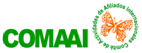 FORMULARIO DE REGISTRO HORTICULTURA(Debe acompañar cada muestra de Horticultura)NOMBRE DEL CLUB TÍTULO NIC: ______ NOMBRE _______	_________________________ TELÉFONO WA (	) ________________________________________________EMAIL   ______________________________________________________________CLUB DE JARDINERIA          _______________________________________________PAÍS _________________________________________________________________  SECCIÓN ELEGIDA ______________________________________________        	TÍTULO DE LA SECCIÓN ___________________________________________  DIÁMETRO DEL RECIPIENTE O MEDIDA DE LA RAMA _______________________________Identificación binomial o designación científica actual (Género, epíteto específico/especie)según MEF pag. 53, III, Clasificación (es requisito):  FOTOGRAFIAS:  SE REQUIERE CUATRO (4) FOTOGRAFÍAS DE LA MUESTRA DE HORTICULTURA PRESENTADA:    1. IMAGEN DE FRENTE (POSICION CENTRADA QUE DEBE ENFOCAR A TODA LA MUESTRA).   2. PARTE POSTERIOR (INDICADORA DE UNIFORMIDAD EN MADUREZ Y CONDICIÓN).     3. IMAGEN DESDE ARRIBA (INDICA LA CIRCUMFERENCIA Y PATRONES DE CRECIMIENTO)    4. IMAGEN LATERAL (INDICA LA PROFUNDIDAD), MOSTRANDO LA TARJETA CON EL CODIGO       DE IDENTIFICACIÓN ACTUAL (CIA ).     MEDIANTE LA ENTREGA DE ESTE FORMULARIO EL EXPOSITOR: RATIFICA QUE EL ESPECIMEN DE   HORTICULTURA PROVIENE DE SU JARDÍN, SIGUIENDO LOS REQUERIMIENTOS DEL MEF.  ACEPTA QUE LAS FOTOS QUEDEN EN POSESIÓN DEL COMITÉ DE EXPOSICIÓN PARA USO EDUCATIVO.   ENVIE POR EMAIL EL FORMULARIO Y LAS FOTOGRAFÍAS A:  _______________________  Las muestras se aceptan SOLAMENTE entre el (fechas). ___________________________Octubre 2020EXPOSICIÓN DE FLORES NGC VIRTUALFORMULARIO DE REGISTRO DISEÑO(Debe acompañar a la fotografía del Diseño)NOMBRE DEL CLUB TÍTULO NIC _____NOMBRE:  		_________________________ TELÉFONO WA (	) ________________________________________________EMAIL   ______________________________________________________________  CLUB DE JARDINERIA   _______________________________________________   PAÍS  ________________________________________________________________  CLASE # ______________________________________________________________  TITULO DE LA CLASE 	____________________________________________________Material vegetal utilizado en el diseño, y técnicas si corresponde:SE PERMITE COMPETIR CON SOLO UN DISEÑO EN TODA LA DIVISIÓN.  (A criterio del Comité) El Marco de Referencia debe ser especificado en el Programa.FOTOGRAFIAS: TRES (3) FOTOGRAFÍAS,    1. IMAGEN DE FRENTE: DEBE MOSTRAR EL DISEÑO CENTRADO FRENTE AL MONTAJE DEL FONDO.       2. LATERAL IZQ: INDICA LA PROFUNDIDAD Y PERMITE OBSERVAR LOS ESPACIOS CREADOS ADENTRO       DEL DISEÑO.     3. LATERAL DERECHO. MOSTRANDO LA TARJETA CON EL CÓDIGO DE IDENTIFICCIÓN ACTUAL        (CIA ).   MEDIANTE LA ENTREGA DE ESTE FORMULARIO, EL EXPOSITOR RATIFICA QUE ÉSTE ES UN TRABAJO ORIGINAL CREADO PARA ESTA EXPOSICIÓN VIRTUAL Y NO HA SIDO PRESENTADO EN NINGUNA OTRA EXPOSICIÓN DE FLORES. ACEPTA QUE LAS FOTOS QUEDEN EN POSESIÓN DEL COMITÉ DE EXPOSICIÓN PARA USO EDUCATIVO. ENVIE POR EMAIL EL FORMULARIO Y LAS FOTOGRAFÍAS A: ________________________ Los Diseños se aceptan SOLAMENTE entre el (fechas). ____________________________Octubre 2020                      EXPOSICIÓN DE FLORES NGC VIRTUALFORMULARIO DE REGISTRO ARTES BOTÁNICAS HORTICULTURA(Debe acompañar cada muestra de Horticultura)NOMBRE DEL CLUB TÍTULO NIC______NOMBRE:  	_______	_________________________ TELÉFONO WA (	) ________________________________________________EMAIL   ______________________________________________________________CLUB DE JARDINERIA    _______________________________________________PAÍS _________________________________________________________________  SECCIÓN ELEGIDA ______________________________________________________	TÍTULO DE LA SECCIÓN ___________________________________________DIÁMETRO DEL RECIPIENTE O MEDIDA DE RAMA _______________________________  Identificación binomial o designación científica actual (Género, epíteto específico/especie)  según MEF pag. 53, III, Clasificación (es requisito):  FOTOGRAFIAS:  SE REQUIERE CUATRO (4) FOTOGRAFÍAS DE LA MUESTRA DE HORTICULTURA PRESENTADA:    1. IMAGEN DE FRENTE (POSICION CENTRADA QUE DEBE ENFOCAR A TODA LA MUESTRA).   2. PARTE POSTERIOR (INDICADORA DE UNIFORMIDAD EN MADUREZ Y CONDICIÓN).     3. IMAGEN DESDE ARRIBA (INDICA LA CIRCUMFERENCIA Y PATRONES DE CRECIMIENTO)    4. IMAGEN LATERAL (INDICA LA PROFUNDIDAD).  MOSTRANDO LA TARJETA CON EL NUMERO        DE IDENTIFICCIÓN ACTUAL (CIA).     MEDIANTE LA ENTREGA DE ESTE FORMULARIO EL EXPOSITOR: RATIFICA QUE EL ESPECIMEN DE   HORTICULTURA PROVIENE DE SU JARDÍN, SIGUIENDO LOS REQUERIMIENTOS DEL MEF.  ACEPTA QUE LAS FOTOS QUEDEN EN POSESIÓN DEL COMITÉ DE EXPOSICIÓN PARA USO EDUCATIVO.   ENVIE POR EMAIL EL FORMULARIO Y LAS FOTOGRAFÍAS A:  _______________________  Las muestras se aceptan SOLAMENTE entre el (fechas). ___________________________Octubre 2020                    EXPOSICIÓN DE FLORES NGC VIRTUALFORMULARIO DE REGISTRO ARTES BOTÁNICAS DISEÑO(Debe acompañar a las fotografías del Diseño)NOMBRE DEL CLUB TÍTULO NIC______NOMBRE:  		_________________________ TELÉFONO WA (	) ________________________________________________EMAIL   ______________________________________________________________  CLUB DE JARDINERIA   _______________________________________________   PAÍS  ________________________________________________________________  CLASE # ______________________________________________________________  TITULO DE LA CLASE 	____________________________________________________Material vegetal utilizado en el diseño, y técnicas, si corresponde:SE PERMITE COMPETIR CON SOLO UN DISEÑO EN TODA LA DIVISIÓN.  (A criterio del Comité)El Marco de Referencia debe ser especificado en el programa.FOTOGRAFIAS DE DISEÑOS 3D. (Tres fotos)    1. IMAGEN DE FRENTE: DEBE MOSTRAR EL DISENO CENTRADO FRENTE AL MONTAJE DEL        FONDO.       2. LATERAL IZQ: INDICA LA PROFUNDIDAD Y PERMITE OBSERVAR LOS ESPACIOS CREADOS        ADENTRO DEL DISEÑO.     3. LATERAL DERECHO. MOSTRANDO LA TARJETA CON EL NUMERO DE IDENTIFICCIÓN        ACTUAL (CIA ).   FOTOGRAFIAS DE DISEÑOS 2D.  (Dos fotos) EL MARCO DE REFERENCIA DEBE SER EL ESPECIFICADO EN EL PROGRAMA.   1. IMAGEN DE FRENTE, DISEÑO APOYADO CONTRA FONDO NEUTRO   2. IMAGEN LATERAL PARA VER LA PROYECCIÓN DEL MATERIAL, MOSTRANDO LA TARJETA CON       EL CÓDIGO DE IDENTIFICACIÓN ACTUAL (CIA ).   MEDIANTE LA ENTREGA DE ESTE FORMULARIO, EL EXPOSITOR RATIFICA QUE ÉSTE ES UN TRABAJO ORIGINAL CREADO PARA ESTA EXPOSICIÓN VIRTUAL Y NO HA SIDO PRESENTADO EN NINGUNA OTRA EXPOSICIÓN DE FLORES. ACEPTA QUE LAS FOTOS QUEDEN EN POSESIÓN DEL COMITÉ DE EXPOSICIÓN PARA USO EDUCATIVO. ENVIE POR EMAIL EL FORMULARIO Y LAS FOTOGRAFÍAS A: ________________________ Los Diseños se aceptan SOLAMENTE entre el (fechas). ____________________________Octubre 2020     EXPOSICIÓN DE FLORES NGC VIRTUALFORMULARIO DE REGISTRO ARTES BOTÁNICAS MANUALIDADES(Debe acompañar a las fotografías de la Manualidad)NOMBRE CLUB DE JARDINERÍA TÍTULO NIC ______NOMBRE:	_______________	___________________________ TELÉFONO WA (	)  _________________________________________________EMAIL   ________________________________________________________________  CLUB DE JARDINERIA_____________________________________________________		           
     PAIS ___________________________________________________________________  CLASE # ________________________________________________________________   TITULO DE LA CLASE   _____________________________________________________   Material vegetal utilizado en trabajo, y técnica si corresponde:FOTOGRAFIAS: TRES (3) FOTOGRAFIAS DE LA EXHIBICION QUE SE PRESENTA, cuyas medidas deben ser las  especificadas en el programa.IMAGEN DE FRENTE: DEBE MOSTRAR LA EXHIBICION CENTRADA.  IMAGEN POSTERIOR: SI CORRESPONDE, SEGÚN LA MANUALIDADLATERAL DERECHO: INDICA EL VOLUMEN DE LA EXHIBICION Y DEBE MOSTRAR LA TARJETA CON  EL CÓDIGO DE IDENTIFICACIÓN ACTUAL (CIA ).   MEDIANTE LA ENTREGA DE ESTE FORMULARIO, EL EXPOSITOR RATIFICA QUE ÉSTE ES UN TRABAJO ORIGINAL CREADO PARA ESTA EXPOSICIÓN VIRTUAL Y NO HA SIDO PRESENTADO EN NINGUNA OTRA EXPOSICIÓN DE FLORES.                 ACEPTA QUE LAS FOTOS QUEDAN EN POSESIÓN DEL COMITÉ DE EXPOSICIÓN, COMO MATERIAL PARA USO EDUCATIVOENVÍA POR EMAIL EL FORMULARIO Y LAS FOTOGRAFÍAS A: ___________________________Las muestras se aceptan SOLAMENTE entre (fechas).________________________________Octubre 2020                                            EXPOSICIÓN DE FLORES NGC VIRTUALFORMULARIO DE REGISTRO ARTES BOTANICAS FOTOGRAFIAS(Debe acompañar a la fotografía)NOMBRE CLUB DE JARDINERÍA TÍTULONIC ____NOMBRE:		___________________________ TELÉFONO WA  (	)  	___________________________EMAIL   ________________________________________________________________CLUB DE JARDINERIA _____________________________________________________PAIS __________________________________________________________________  Identificación del material vegetal, si corresponde.  UNA FOTOGRAFIA SEGÚN INDICACIONES DEL PROGRAMA.  MEDIANTE LA ENTREGA DE ESTE FORMULARIO, EL EXPOSITOR RATIFICA QUE ÉSTE ES UN  TRABAJO ORIGINAL CREADO PARA ESTA EXPOSICIÓN VIRTUAL Y NO HA SIDO PRESENTADO EN   NINGUNA OTRA EXPOSICIÓN DE FLORES.    ACEPTA QUE LAS FOTOS QUEDAN EN POSESIÓN DEL COMITÉ DE EXPOSICIÓN, PARA USO  EDUCATIVO.  ENVÍA POR EMAIL EL FORMULARIO Y LAS FOTOGRAFÍAS A: __________________________  Las muestras se aceptan SOLAMENTE entre (fechas).________________________________Octubre 2020